Профсоюз работников народного образования и науки Российской Федерации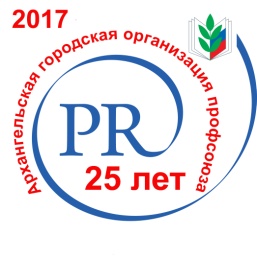 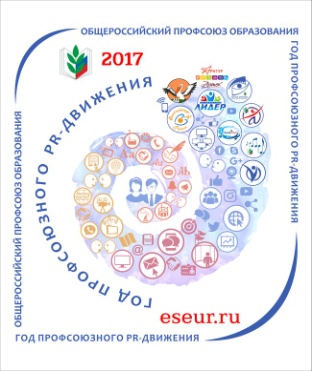 Архангельская городская общественная организацияЛомоносова пр., 209 оф.501, г.Архангельск, 163000Тел./факс 65-53-66 E-mail: gpo@atknet.ru Информация о мероприятиях городской организации профсоюза на  февраль 2017 годаПредседатель Архангельской городской организациипрофсоюза работников образования и науки РФ _______________ Н. И. ЗаозерскаяДата, времяМероприятиеМесто проведения1 февраля.17.00.Школа молодого педагога.Что должен знать молодой педагог о своих трудовых правах!Заседание Молодежного совета.пр. Ломоносова,209,каб.2032 февраля в 15.00Школа для вновь избранных председателей ППО.Тема: «Организационная работа  председателей первичных профсоюзных организаций»ОУ №4,26,36,69,ДОУ №39,54,77ш.с.,96,104,127,154,12(д.с.)пр. Ломоносова,209,каб.2038 февраляв 15.00 ч.Консультация по разработке и заключению коллективных договоров: ОУ№ 1,2,10,54,49,50,59.60,68,25,77,ОСШ,ДОУ№10,11,113,116,147,Леда,ЛДДТ,АМКК,СШ2.пр. Ломоносова,209,каб.2039 февраляв 15.00 ч.В рамках года профсоюзной информации.Семинар-тренинг «Современные методы информационной работы профсоюзов»(по согласованию)Беломорье16 февраляв 15.00 ч.Школа казначеев.Составление сметы первичной профсоюзной организации в соответствии с Уставом Профсоюза.пр. Ломоносова , 209, каб.20321 февраляв 15.00 ч.Заседание Президиумапр. Ломоносова , 209, каб.312По графикуВстречи  с руководителями и департаментом образования по вопросу распределения субвенции.28 февраля в 15.00 ч.Заседание правления ФСП.пр. Ломоносова , 209, каб.312В течение месяцаВ рамках года охраны труда.Проверка соблюдения трудового законодательства по охране труда совместно с ФПАО.МБОУ №68В течение месяцаПроверка по перечислению профсоюзных взносов.МБОУ №52До 13 февраляЗаявки на участие в Зимней профсоюзной спартакиаде (материал выслан по электронке)Председатели ППОВ течение месяцаПредоставление информации о проведении отчетных и перевыборных профсоюзных собраний (если закончился срок )Председатели ППОВ течение месяцаВстречи  в образовательных учреждениях: АМКК, ОУ №93 (детский сад)В течение месяцаО  вступлении в группу в  Контакте «Председатели первичных организаций Архангельска» членов профсоюза Председатели ППО